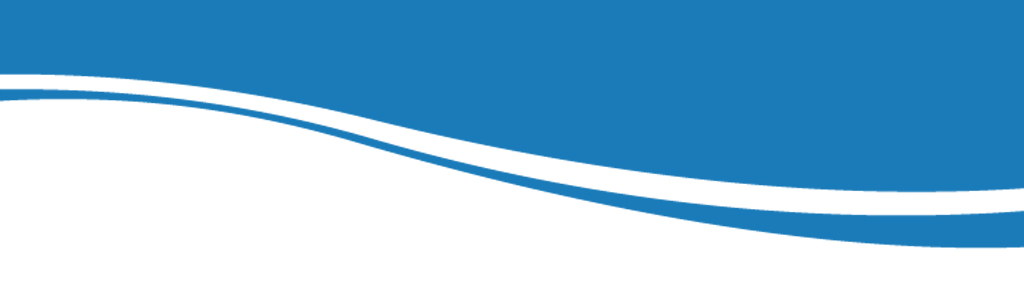 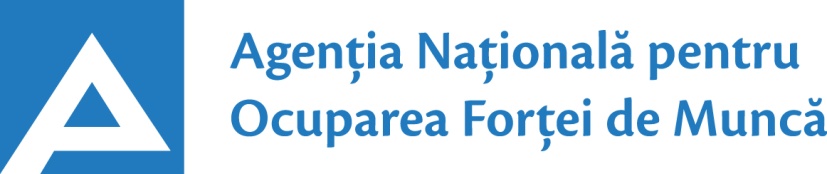                     26.10.202024.01.2017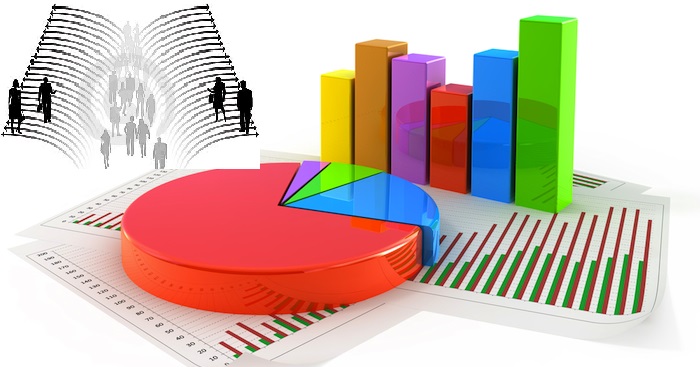 Observatorul pieței munciiConform bazei de date a Agenţiei Naţionale pentru Ocuparea Forţei de Muncă la data de 26.10.2020 erau în evidenţă 8657 locuri de muncă vacante, care pot fi accesate atât de femei, cât și de bărbați.  În aspect teritorial, numărul locurilor de muncă vacante, disponibile în fiecare subdiviziune teritorială de ocupare, constituie: Pentru persoanele cu nivel de instruire superior şi mediu de specialitate sunt disponibile2199 locuri de muncă vacante, constituind cca 25% din numărul total de locuri vacante. Ținând cont de HG nr. 672 din 17.12.2019 pentru locurile vacante în autorități publice (specialist (inclusiv superior, principal) este stabilit moratoriu temporar.  Pentru persoanele cu nivel de instruire secundar profesional și pentru muncitorii necalificați, Agenţia Naţională pentru Ocuparea Forţei de Muncă oferă 6458 locuri de muncă, ce constituie 75% din numărul total de locuri de muncă vacante:Sunt oferite următoarele locuri de muncă pentru muncitori necalificaţi:Persoanele aflate în căutarea unui loc de muncă, se pot adresa la subdiviziunile teritoriale pentru ocuparea forţei de muncă sau pot accesa Portalul pieţei muncii: www.angajat.md, unde sunt postate locurile vacante oferite în fiecare raion, pe profesii.       Prezentul buletin este elaborat în concordanță cu „Clasificatorul ocupaţiilor din       Republica Moldova (CORM 006-14)”,aprobat prin ordinul Ministerului Muncii,       Protecției Sociale și Familiei nr.22 din 03.03.2014.STOLocuri vacanteSTOLocuri vacanteChişinău3424Ştefan Vodă114Bălți 1021Căuşeni109Floreşti372Soroca98Ungheni308Rezina93Cantemir228Făleşti92Străşeni224Şoldăneşti89Nisporeni210Glodeni81Orhei194Edineț72Anenii Noi183Ocniţa68Hânceşti178Briceni64Călăraşi172Sângerei47	UTA Găgăuzia171Taraclia42Teleneşti169Leova38Râşcani153Basarabeasca25Ialoveni150Donduşeni24Cimişlia146Drochia20Cahul136Dubăsari19Criuleni123OcupațiiLocuri vacanteTotalDin care:Inspector, ofițer786ofițer urmărire penală – 259ofiţer de sector – 200ofițer de investigații - 124inspector de poliție – 78inspector (alte domenii) – 70polițist – 26polițist de frontieră – 14inspector pregătire tehnico-militară – 10ofițer conformitate – 5Specialist în domeniul sănătății472asistent medical (inclusiv de familie) – 246medic specialist – 136medic medicină generală – 31farmacist - 28medic medicină de familie – 11laborant-farmacist – 8brancardier - 5felcer/felcer laborant – 4kinetoterapeut - 3Inginer, tehnician  179inginer  (alte domenii) – 54tehnician (alte domenii) – 37inginer-tehnolog/tehnolog  – 24inginer programator – 14inginer proiectant - 10electromecanic – 9inginer electronist – 7tehnician aviație la exploatarea navelor – 7inginer electrician – 7inginer cadastral – 6inginer-mecanic – 4Specialist în învățământ124educator învăţământul preşcolar/primar -64profesor învăţământ liceal/postliceal – 23instructor/maistru-instructor – 13antrenor – 9profesor învăţământ primar/gimnazial – 7psiholog – 4logoped – 4Specialist în activitatea financiară, economică sau comercială87contabil/contabil-șef - 65economist – 8broker – 5specialist bancar – 5auditor intern – 4Șef secție/sector/serviciu/grup/etc.(diverse domenii)74Specialist (inclusiv superior, principal)72Manager/marketing44manager (în activitatea comercială) – 19manager (marketing și vânzare) – 16manager  (alte ramuri) – 9Programator/Programator software (administrator bază de date)34Consultant(diverse ramuri)27Asistență socială22asistent social /inclusiv comunitar– 12asistent parental profesionist - 10Maistru (diverse domenii) 22Secretar(diverse domenii)14Tehnolog14Director (alte domenii)13Laborant  (alte domenii)13Pilot aeronave10Administrator(diverse ramuri)9Mecanic(diverse domenii)9Electrician secție/sector7Actor6Jurisconsult/grefier5Specialist securitatea și sănătatea în muncă5Agronom5Specialist resurse umane5Specialist planificare și control5Asistent judiciar4Electronist4Specialist relații publice3Alte ocupații125Lucrători în industria textilă și confecții2034cusător (industria ușoară/confecțiilor) – 1894confecționer - 97termofinisor confecții - 23croitor – 15țesător/țesător covoare – 5Transport şitelecomunicaţii906conducător auto (șofer) – 302taxator/conductor – 204conducător troleibuz - 149montator cale ferată – 57asamblor –  47trăgător - 32lăcătuș auto – 32revizor bilete - 30strungar  – 13confecționer cablaje auto - 12mecanic auto/ajutor de mecanic – 11muncitor rutier/feroviar – 10conducător încărcător – 4vulcanizator - 3Operatori, aparatişti, maşinişti la instalaţii și mașini 600operator în sectorul de producție – 187operator în sala de cazane – 84operator de interviu – 52operator la telecomunicații – 45operator la bandă rulantă – 45mașinist (alte domenii)  - 38operator  (alte domenii) – 30operator la linia automată în flux - 16mașinist la excavatorul cu o singură cupă – 15operator introd., validare si prelucrare date – 15operator la calculatoare electronice – 15operator la utilaje de cusut - 10mașinist la autogreder – 9operator ghișeu bancă – 8operator la panoul de comandă – 8operator la mașini-unelte cu comandă numerică- 6operator la instalații tehnologice - 5operator comercial - 4mașinist la buldozere – 4prelucrător carcase - 4Lucrători calificați în întreprinderi industriale487montator subansamble - 89sudor/electrogazosudor – 85lăcătuș instalator tehnică sanitară - 50electromontor/lăcătuș electromontor –37rihtuitor fețe de încălțăminte – 23lăcătuș-reparator – 18electromecanic – 18extractor –puitor  - 15lăcătuș-montator – 15lăcătuș la repararea materialului rulant – 12completatori mărfuri - 12lăcătuș la asamblarea construcțiilor metalice – 12 controlor calitate – 11electrician/lăcătuș electrician – 10asamblor / decorator jucării– 10lăcătuș la lucrările de asamblare mecanică – 9lăcătuș la rețelele de apeduct și canalizare – 9lăcătuş mecanic - 8control or (alte domenii) – 7reparator utilaj tehnologic - 6lăcătuș la exploatarea și repararea utilajelor – 6lăcătuș în construcții - 6lăcătuș controlor – 5filator – 5șlefuitor de lemn – 3liftier – 3ștanțator – 3Lucrători în domeniul vânzărilor384vânzător produse alimentare/nealimentare – 286controlor-casier/casier – 78magaziner – 15recepţioner mărfuri -5Lucrători în domeniul serviciilor personale289asistent personal – 66inspector  patrulare – 64gardian public – 57ajutor de educator  - 28frizer - 20poştaş  -16agent pază în incinte – 13dispecer – 13dădacă - 8manichiuristă – 4Hoteluri şi restaurante212bucătar/bucătar - șef – 65cofetar – 40brutar  – 33chelner (ospătar) – 30barman – 22preparator/modelator aluat – 13bombonier – 5bufetier - 4Lucrători în construcţii135dulgher – 25fierar-betonist – 25tâmplar – 22betonist – 22tencuitor – 12finisor – 10pavator – 7pietrar-zidar – 6tinichigiu – 3zugrav – 3Lucrători calificaţi în agricultură, silvicultură, acvacultură, piscicultură 119viticultor – 86tractorist – 27crescător de păsări /animale – 6Alte ocupații 56     MeseriaLocuri vacanteTotalMuncitor auxiliar489Muncitor necalificat în agricultură, silvicultură și grădinărit182Hamal107Îngrijitor încăperi de producție și serviciu67Măturător55Femeie de serviciu47Bucătar auxiliar32Puitor-ambalator29Muncitor necalificat în construcții26Infirmieră  26Fochist22Spălător vehicule21Amenajator/îngrijitor/salubrizator  spații verzi18Paznic 17Doborâtori arbori16Curățitor teritorii13Spălător veselă12Muncitor la amenajarea localităților11Călcător9Încasator și cititor contoare de energie electrică8Muncitor la depozitul de fructe și legume8Muncitor necalificat la ambalarea produselor6Extractor 5Muncitor necalificat în industria confecțiilor5Ambalator manual5